How to Find Holds on your MyCWU1. Log in to MyCWU through the icon at the top of cwu.edu: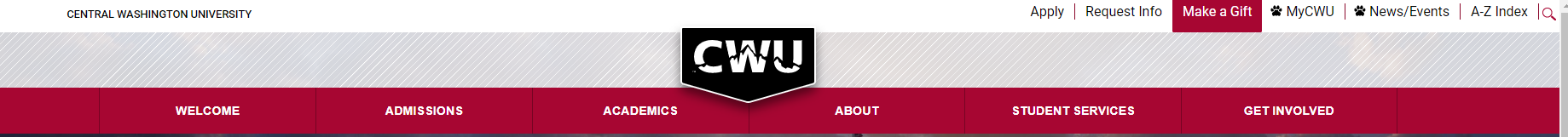 2. Click on the Student Tab: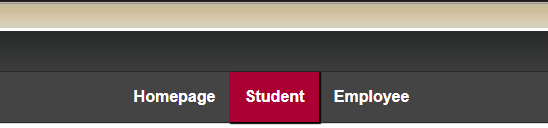 3. Your holds will be listed in the Holds widget in the center of the screen: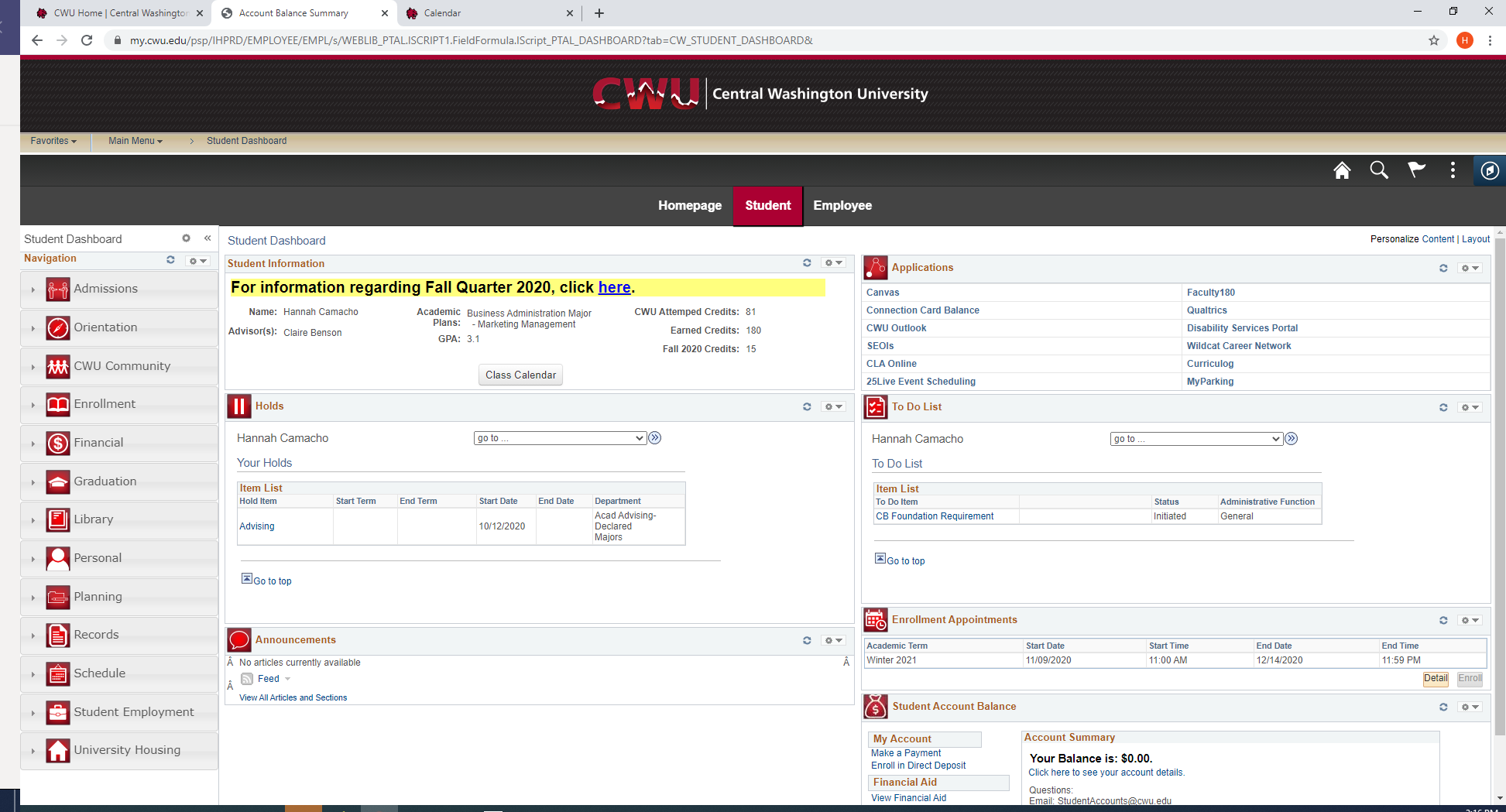 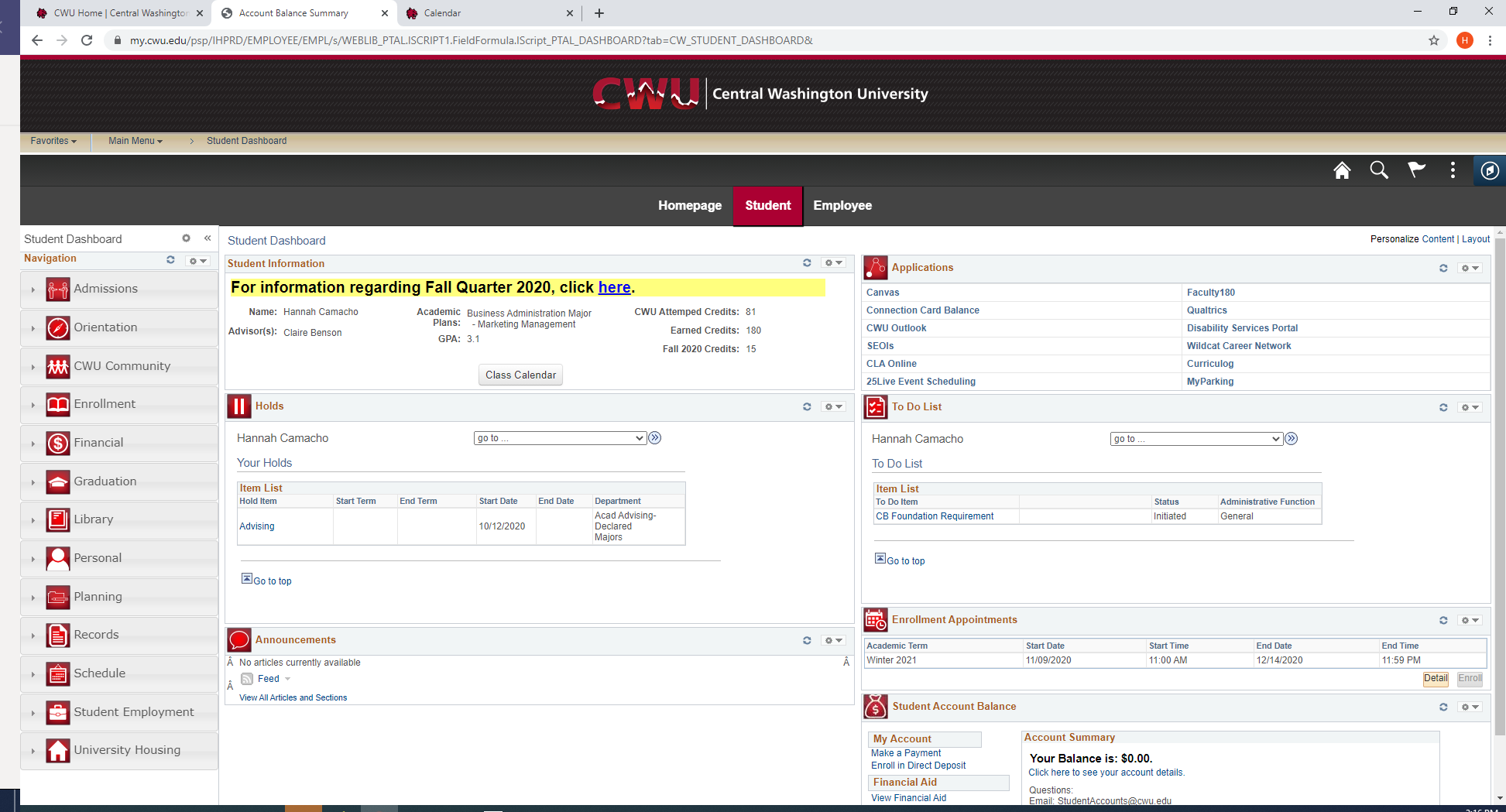 4. Click on the hold for information on the reason, contact information, and instructions on how to remove the hold: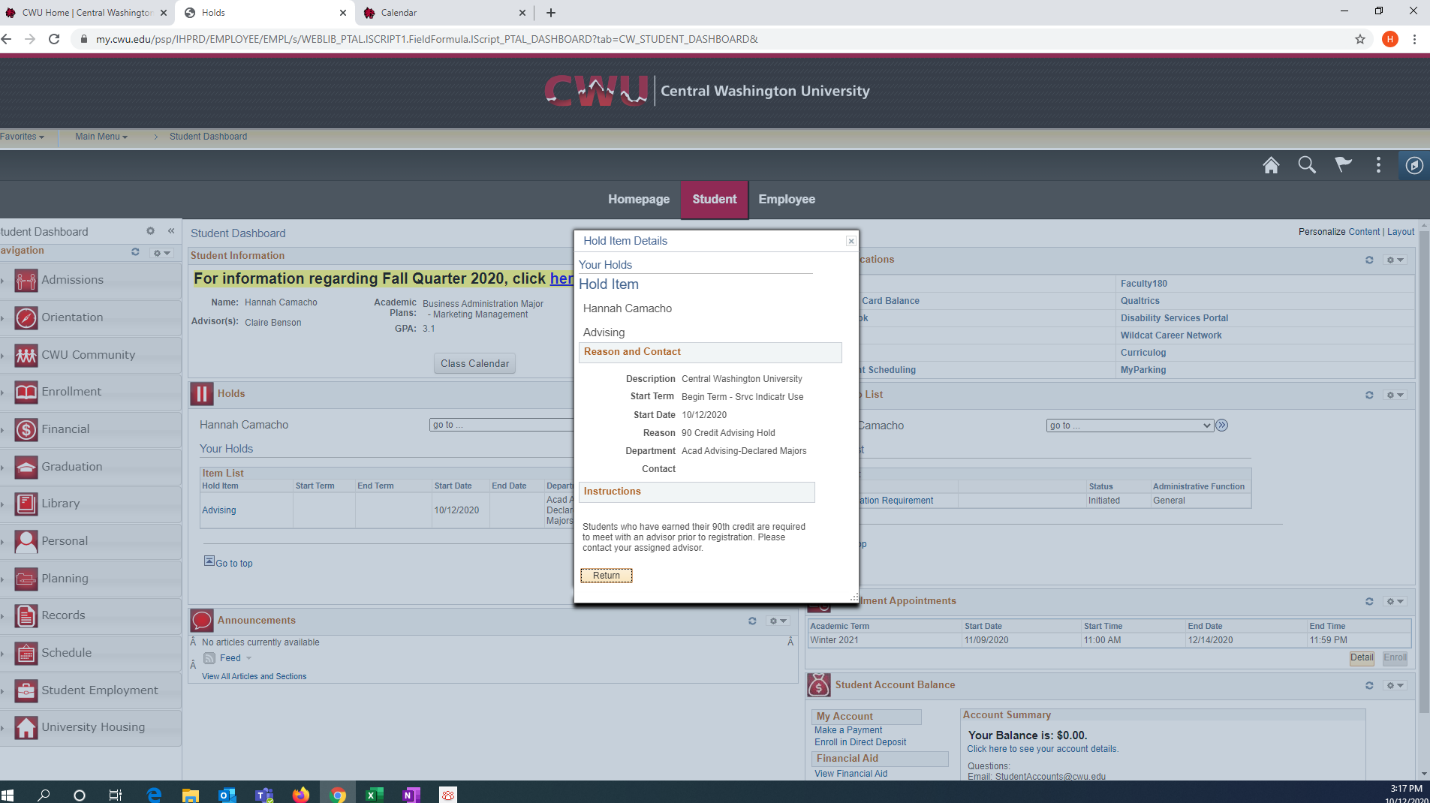 